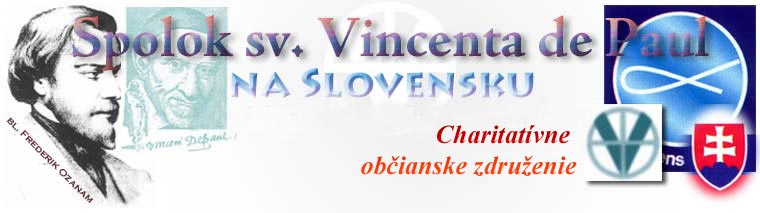 Plenárna schôdza – upozornenie na zmenu termínuMilé sestry a bratia,    vyskytol sa problém u mnohých našich členov, ktorí nám oznámili, že z vážnych dôvodov sa nemôžu  dňa  7.mája 2022 zúčastniť plenárnej schôdze v Bratislave a tým aj volieb do Výboru Národnej rady Spolku sv. Vincenta de Paul na Slovensku.     Z týchto dôvodov sme rozhodli preložiť termín plenárnej schôdze na deň 21. máj 2022 v Bratislave.    Prosíme Vás o prijatie tejto zmeny na deň  21.máj 2022  a očakávame Vašu hojnú účasť  na plenárnej schôdzi, ktorá bude spojená s voľbami do výboru Národnej rady Spolku. Vieme, aké dôležité je mať funkčný výbor ak chceme pokračovať v našej práci vo Vincentskom diele.      Všetkým Vám prajeme ešte radostné aleluja. Libuša Miháliková, prezidentka a doterajší Výbor Národnej rady        Prosíme  predsedov konferencií aby  nahlásili počet účastníkov  do 17.5.2022 z dôvodu nákupu potravín na občerstvenie,  Máriovi Stehlíkovi, tajomníkovi Spolku .